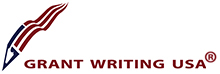 Two-day law enforcement grant writing training
delivered live and online via ZoomJanuary 20-21, 2021
both days 8:00am-3:00pm PTSeven Western US law enforcement agencies and Grant Writing USA will present a two-day grant writing training delivered live and online via Zoom, January 20-21, 2021.This grant writing class covers how to write grant proposals start to finish and how to locate and track relevant grant opportunities.  Beginning and experienced grant writers are encouraged to attend.We are excited to offer all law enforcement a special tuition rate of $405, no discount code required.  Payment is not required at the time of registration.Click here for complete details and registration.Regional hosting partners for this event:Adams County Sheriff's Office - ColoradoBernalillo County Sheriff's Office - New MexicoCity of Sunnyvale, Department of Public Safety - CaliforniaEl Paso County Sheriff's Office Region VIII Training Academy - TexasRegional Public Safety Training Center - NevadaSandy Police Department - UtahWashington State Criminal Justice Training Commission - WashingtonContinually updated and perfected, this is the class Grant Writing USA has delivered nearly 2,000 times to over 100,000 grant seeking professionals just like you.If you prefer friendly, personal service:Janet Darling
Grant Writing USA 
888.290.6237 toll free
janet@grantwritingusa.com
orTammy Pitts
Grant Writing USA 
888.435.7281 toll free
tammyp@grantwritingusa.com
More than 10,000 agencies across North America have turned to Grant Writing USA for grant writing and grant management training.